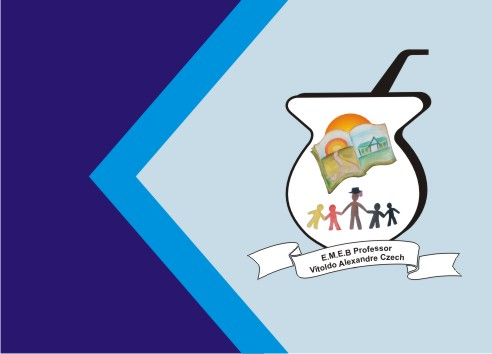 ATIVIDADE DE ARTESTEMA: 'Fazendo Brinquedos'CONTEÚDO:cultura popular brasileira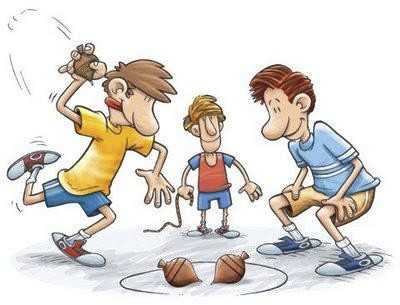 Somente leitura do texto.O brinquedo que se faz girar é o pião. A garotada, geralmente os meninos
gostam de brincar apostando quem faz o pião girar mais rápido e  mantém por
mais  tempo girando.  Não existe  nada  mais divertido  do que brincar.  		As brincadeiras e os jogos sempre existiram, em diferentes sociedades e épocas.
Você já pensou nas brincadeiras prediletas dos seus avós e dos seus pais
quando eles eram crianças?  No início do século XX, não existiam
equipamentos como computador, videogame, celulares e televisão. Por isso, as 
crianças se divertiam com outras coisas: brincavam de amarelinha, esconde-
esconde,  passa-anel, gude,  pião  e  cantigas  de  roda.Em geral,  essas brincadeiras aconteciam na rua ou no quintal de casa. São fáceis de aprender, elas guardam riquezas de outras épocas e de várias culturas. Se você quiser se divertir, basta ter um grupo de amigos e bastante energia.1- ATIVIDADE: nesta aula vamos construir um brinquedo antigo com material reciclável com o que você tiver em sua casa. Aprenda como fazer um pião com materiais recicláveis  de vários tipos. Modelo de  Pião, todos feitos com reciclagem.Tiras de E.V. A e Palito de churrasco.                     Tampinhas de garrafas e palitos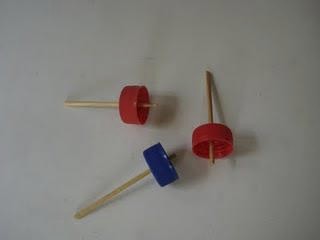 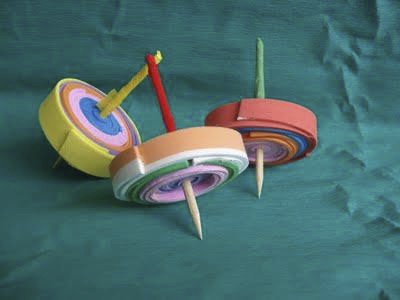               Esses com tampinha de detergente e palito de churrasco.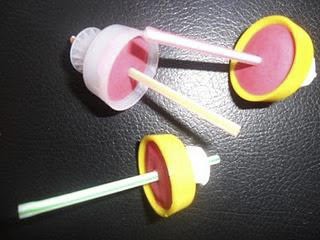 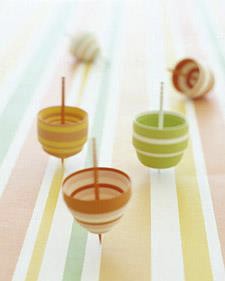 